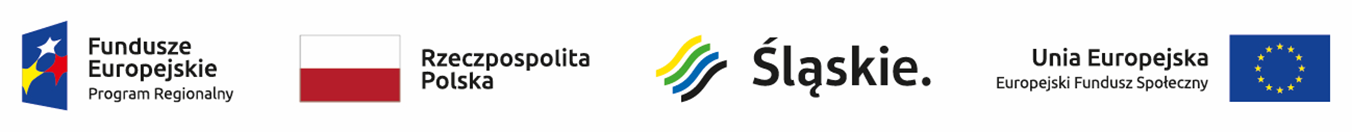 Skład Komisji Oceny Projektów w ramach konkursu nr RPSL.09.01.02-IZ.01-24-279/18L.p.Imię i NazwiskoFunkcja pełniona w KOP1Anna CekieraPrzewodniczący KOP2Katarzyna MorawiecZastępca Przewodniczącego KOP3Anna Rodak - NowaraZastępca Przewodniczącego KOP4Paweł NiklewiczZastępca Przewodniczącego KOP IP RIT5Marta Basińska - ZiobSekretarz KOP6Anna Flaszewska - NowakSekretarz KOP7Bogusława BudnySekretarz KOP IP RIT8Anna MohrhardtCzłonek KOP – Pracownik IOK9Tomasz StećCzłonek KOP - Pracownik IOK10Anna KorczyńskaCzłonek KOP – Pracownik IP RIT11Beatę Odrzywolska-KokoszkaCzłonek KOP - Ekspert12Łukasza GorczyńskiCzłonek KOP - Ekspert